Aurora’s Degree & PG College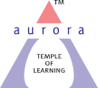 (ACCREDITED BY NAAC WITH 'B++' GRADE) Chikkadpally, Hyderabad 500020EVENT / ACTIVITY DETAILED REPORTPROGRAM SCHEDULEA brief introduction about World Diabetes DayPowerPoint PresentationCollage MakingKNOCK & KRACKLIST OF FACULTY COORDINATORS (DEPARTMENT): Bindu G1. LIST OF THE STUDENT COORDINATORS2. List of the participants:PowerPoint PresentationCollage MakingKNOCK & KRACKPARAGRAPH ABOUT THE PROCEEDINGS (TILL THE END OF THE EVENT):Diabetes is a chronic disease, which occurs when the pancreas does not produce enough insulin, or when the body cannot effectively use the insulin it produces. This leads to an increased concentration of glucose in the blood (hyper glycaemia).Glucose, the form of sugar found in the blood, is one of the main energy sources. Lack of insulin or resistance causes sugar to build up in your blood. This can lead to many health problems.Globally, an estimated 422 million adults were living with diabetes in 2014, compared to 108 million in 1980. The global prevalence of diabetes has nearly doubled since 1980, rising from 4.7% to 8.5% in the adult population. This reflects an increase in associated risk factors such as being overweight or obese. Over the past decade, diabetes prevalence has risen faster in low and middle-income countries than in high-income countries.Diabetes is a major cause of blindness, kidney failure, heart attack, stroke and lower limb amputation. Healthy diet, physical activity and avoiding tobacco use can prevent or delay type 2 diabetes. In addition diabetes can be treated and its consequences avoided or delayed with medication, regular screening and treatment for complications.In this connection the Department of Biochemistry has celebrated World Diabetes Day on 14th November2021.As a part of the celebrations various competitions were conducted like PowerPoint presentation, Collage making, KNOCK & KRACK.The theme for PowerPoint presentation was ‘Innovation, challenges and treatment paradigm of Diabetes in present scenario. The topic for collage making was ‘Stress & Diabetes’. KNOCK & KRACK was self-awareness & spot event. The event started at 11.30AM with a brief introduction about the disease diabetes and the consequences of the disease followed by the PowerPoint presentations by the students. Total 3 students participated in PowerPoint presentation, Collage making was conducted from 12:00 -12:30PM and total 3 students participated in Collage making. KNOCK & KRACK was conducted from 12:30-1:00 PM and a total of 20 students participated in this event.After the completion of all the competitions results were announced by Ms G.Sunitha and the winners of the competitions were given below in tabulated form. The programme ended at 1.30PM with the vote of thanks.Winners of the Competitions:INCOME AND EXPENDITURE: NilEVENT PHOTOS ( MIN 2 MAX 4)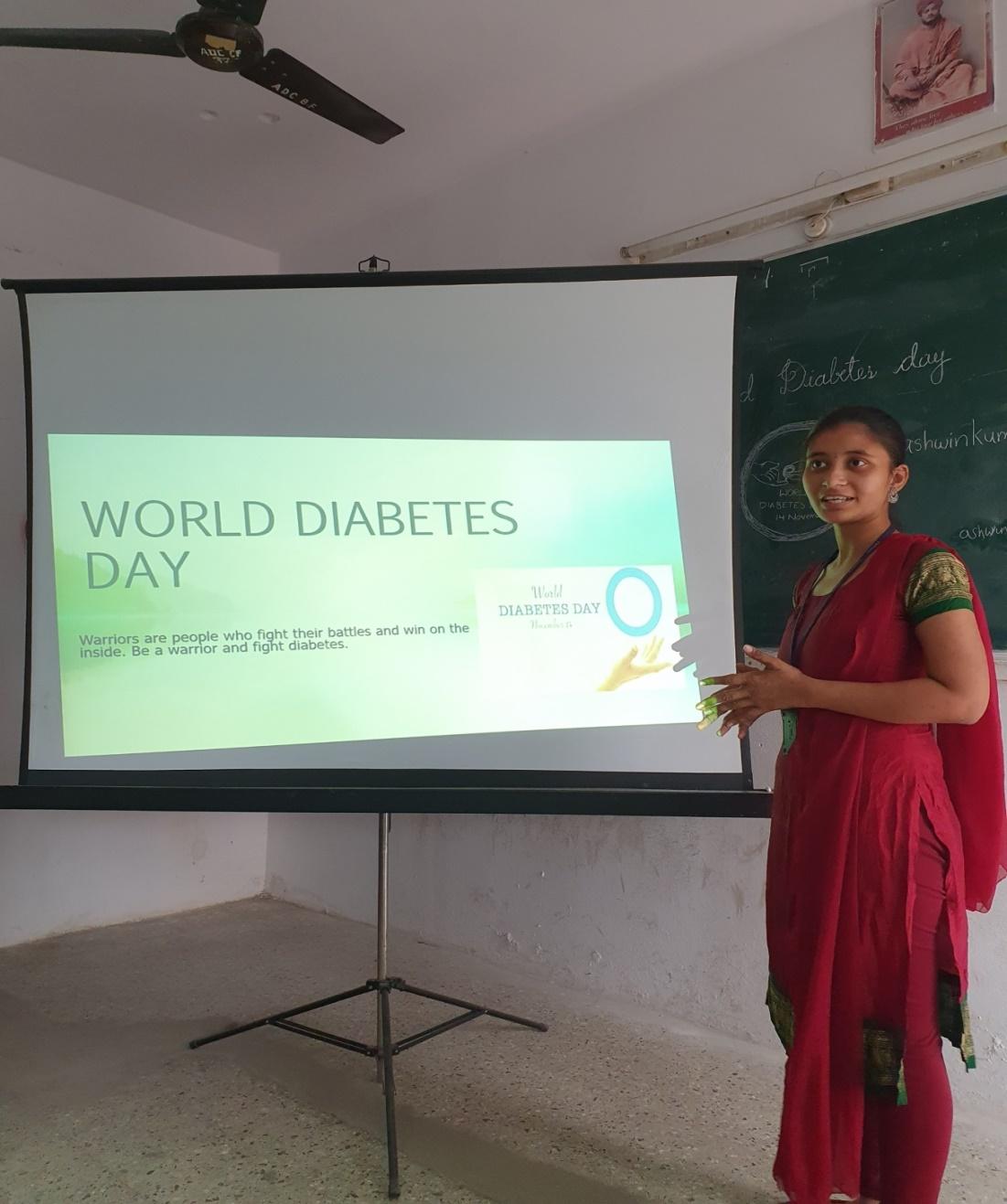 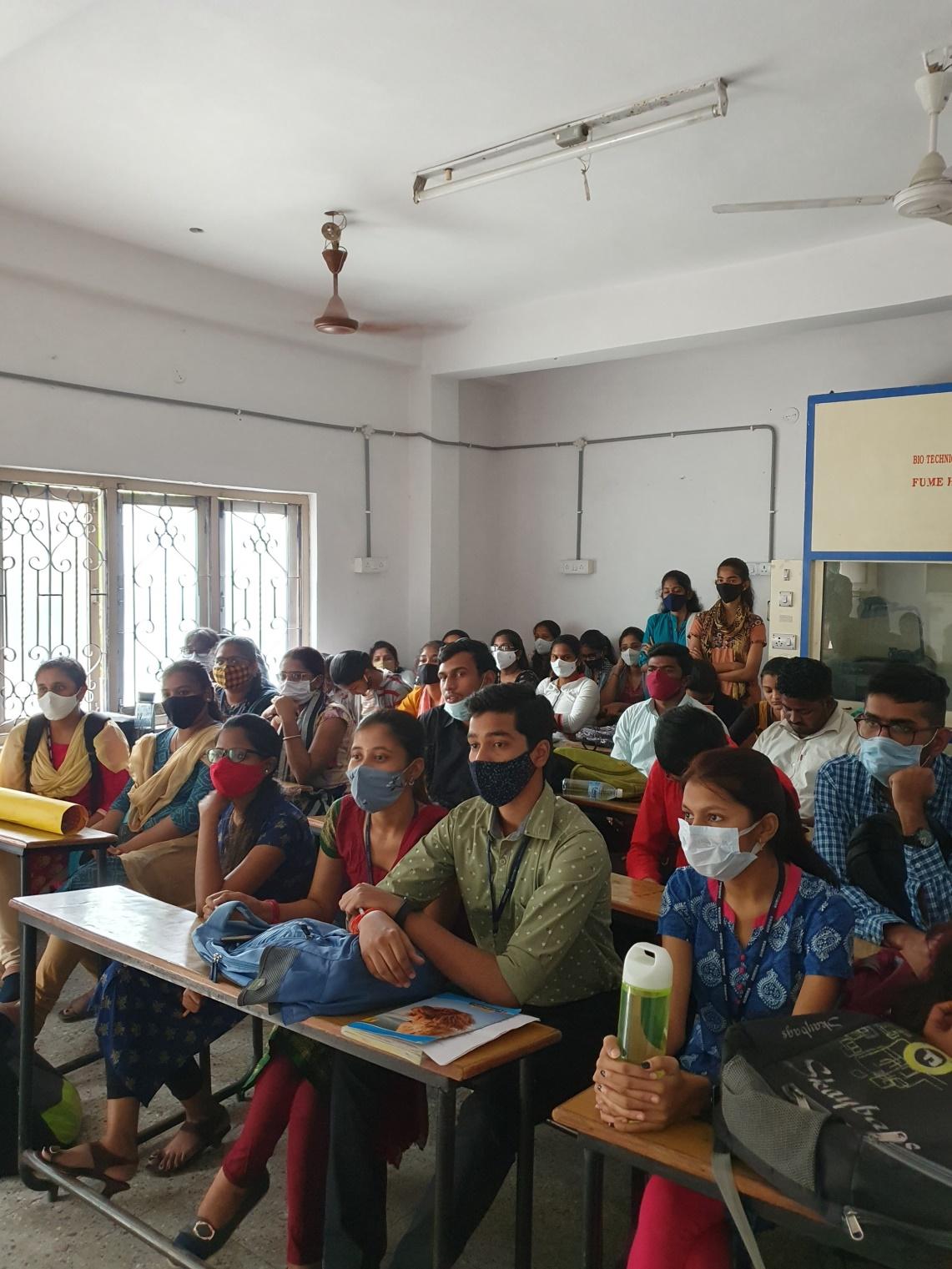 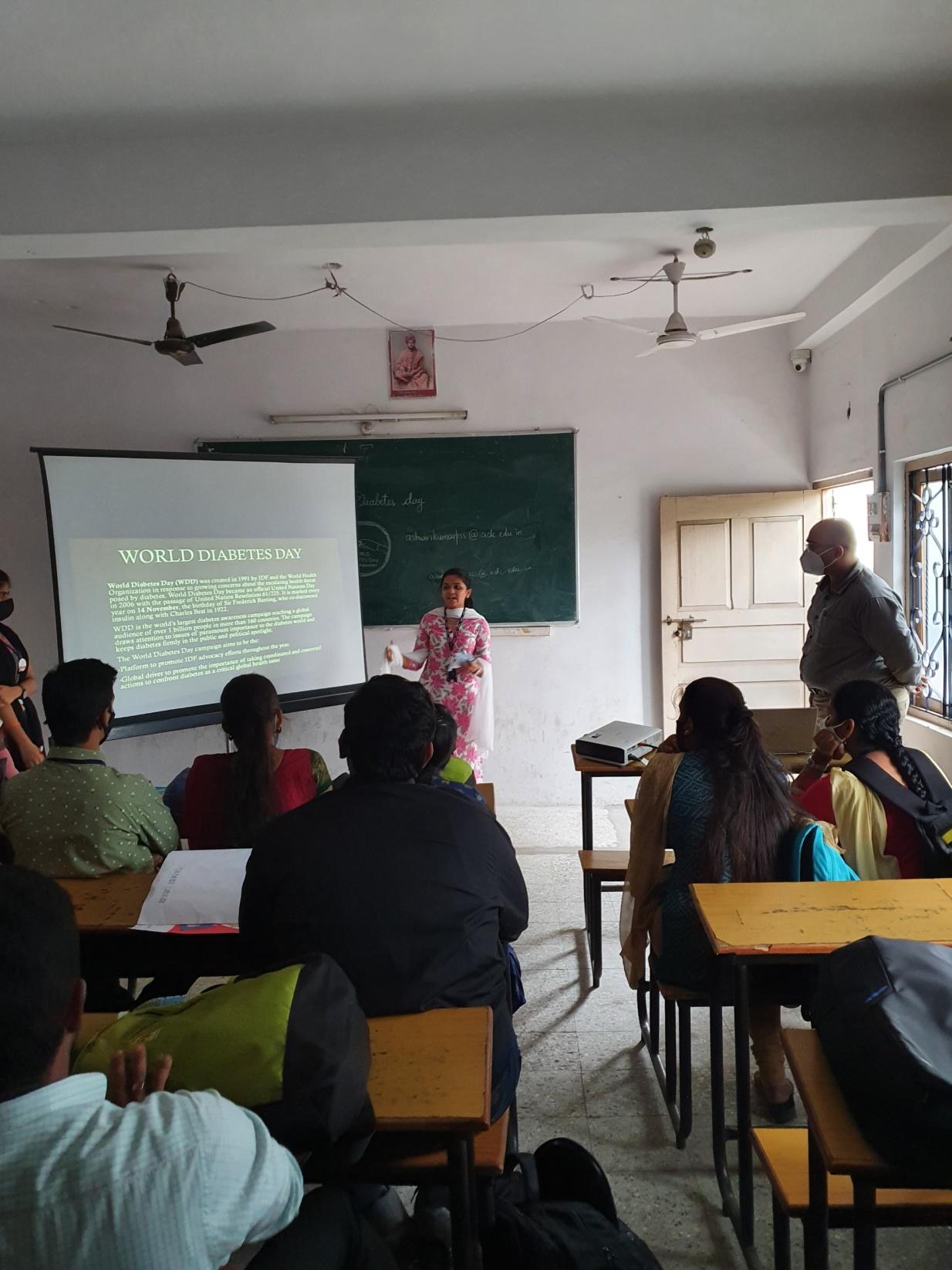 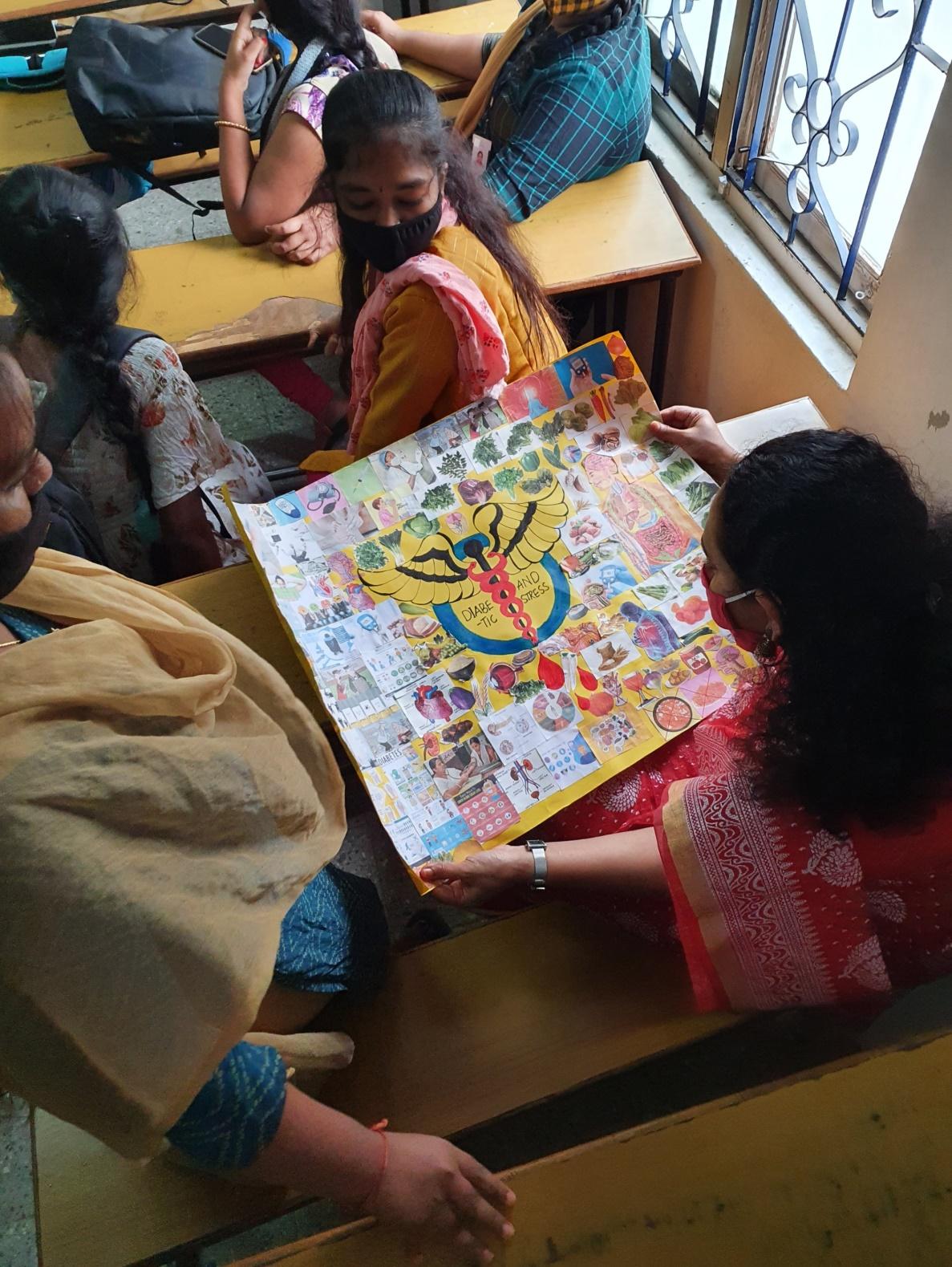 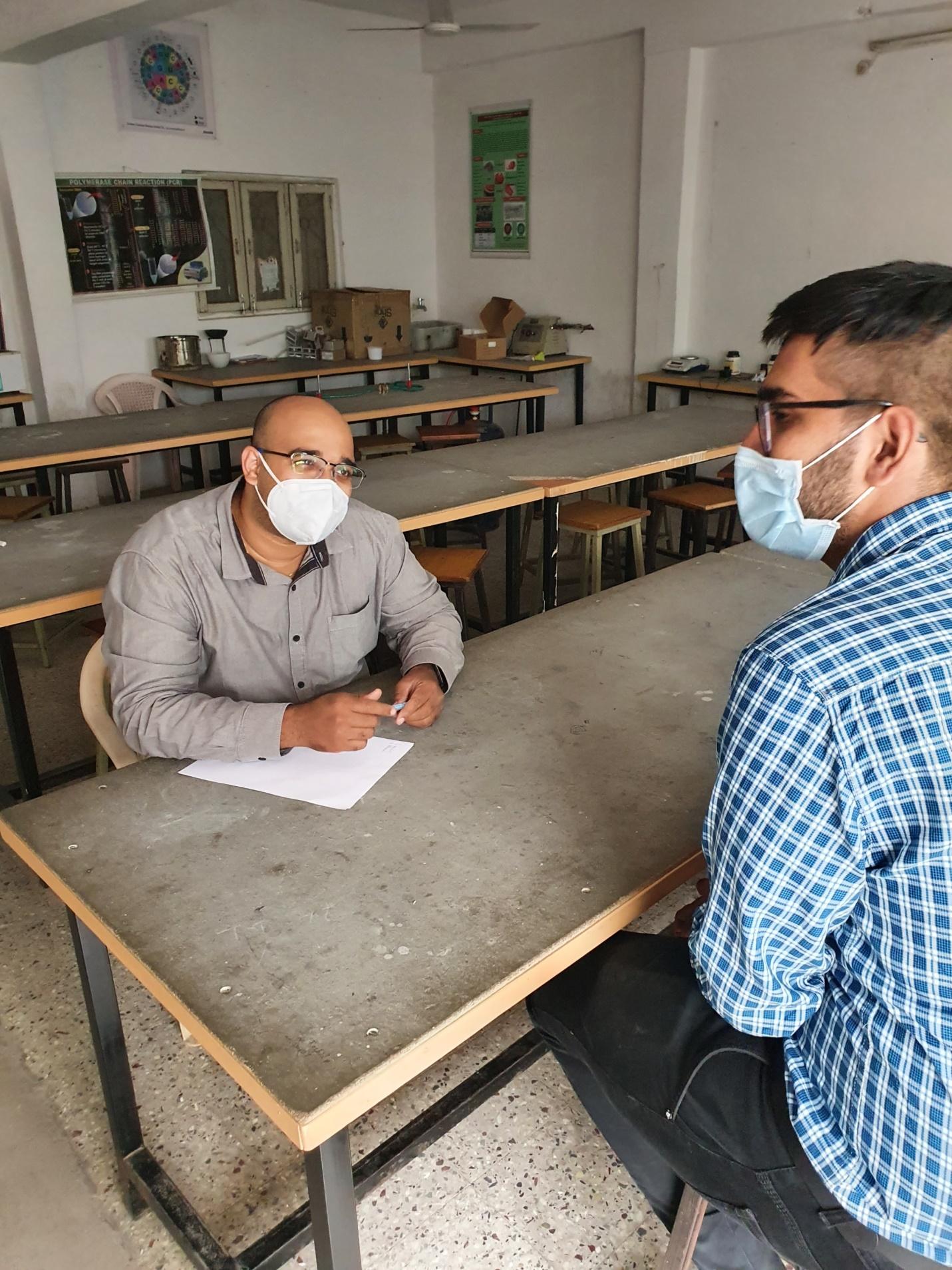 NAME OF THE EVENT / ACTIVITYWorld Diabetes DayTYPE OR TITLE OF EVENT / ACTIVITYWorld Diabetes DayFACULTY INCHARGEBindu GDEPARTMENT/CELL/COMMITTEE/CLUBDepartmentDATE14/11/2021VENUEAurora’s Degree & PG College (Main Block)TARGET AUDIENCEAll life science students of UG & PGS.NoName of the studentRoll NoClass1Hrithik Roshan Sharma1051 19 488 064BtBiC 3B2K.Shailendra Pritham1051 19 488 054BtBiC 3B3K.Jahnavi1051 19 488 051BtBiC 3B4R.Vaishnavi1051 19 488 081BtBiC 3B5Sandeep Sahu1051 19 488 059BtBiC 3B6V.Yashaswi1051 19 488 052BtBiC 3B7B Hruthvika1051 19 488 056BtBiC 3B8G.Aniketh1051 19 488 053BtBiC 3BS.NoName of the studentRoll NoClass1A.Baby Ujwala1051 19 488 071BtBiC 3B2Shreya Joshi1051 20 488 019BtBiC 23Jhansi Rani1051 20 471 011MiBiC 2S.NoName of the studentRoll NoClass1Namami-MiGC 12Ch.Poojitha-BtBiC 13A.Sumarth Venkata Sai-MiBiC 1S.NoName of the studentRoll NoClass1Rounak Singh1051 19 488 030BtBiC 3A2Adnan Karani1051 19 488 065BtBiC 3B3Aniketh Gangula1051 19 488 053BtBiC 3B4Sonali Thakur1051 19 488 063BtBiC 3B5Darshini Sharma1051 19 488 058BtBiC 3B6V.Yashaswi1051 19 488 052BtBiC 3B7A.Baby Ujwala1051 19 488 051BtBiC 3B8B.Hruthvika1051 19 488 056BtBiC 3B9N.Vaagdevi1051 19 488 006BtBiC 3A10V V S R A.Vaishnavi1051 19 488 005BtBiC 3A11S.Varsha1051 19 488 002BtBiC 3A12P.Harshini1051 19 488 020BtBiC 3A13Sandeep Sahu1051 19 488 059BtBiC 3B14Hrithik Roshan Sharma1051 19 488 064BtBiC 3B15Ch.Poojitha-BtBiC 116K.Rahail-BtBiC 117Shreya Joshi1051 20 488 019BtBiC 218Saavi Jaiswal1051 20 488 021BtBiC 219MeghanaMsc Biobchemistry20JahanaviMsc BiobchemistryS.NoName of the studentRoll NoClassName of the EventWinners1Shreya Joshi1051 20 488 019BtBiC 2PowerPoint presentationFirst2A.Sumarth Venkata Sai-MiBiC 1Collage makingFirst3K.Jahnavi1051-20-514-020MSc BiochemistryKNOCK & KRACKFirst4Shreya Joshi1051 20 488 019BtBiC 2KNOCK & KRACKRunner up5N. Vagdevi1051 19 488 006BtBiC 3AKNOCK & KRACKRunner up